Notice de consultation pour le recrutement du consultant national, en charge du volet développement et diversification de l’économie, pour l’élaboration du Plan National de Développement (PND2) 2022-2026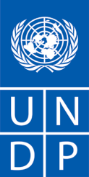 N° 12/TCD/04/2021/IC    			 				Date : 27 Avril 2021 :Pays :				TchadProjet :                                      Projet Stratégique, Planification et ODD	Titre du poste :	Durée : La mission est prévue pour une durée de soixante (60) jours ouvrables étalés sur six (6) mois. Lieu d’affectation :	 N’Djamena  Type de contrat :	          Contrat IndividuelDate cible de début de la mission :  18 Mai 2021Les candidats intéressés sont invités à soumettre leurs offres (technique et financière) de service par courriel en fichiers séparés conjointement à l’adresse suivante :Procurement.td@undp.orgau plus tard le mardi 11 Mai 2021 à 12 heures précises, heure de N’Djaména, en indiquant la référence 12/TCD/04/2021/IC (Si cette référence n’est pas indiquée en objet de votre mail, votre offre ne peut être considérée).Les demandes de clarification pourront être envoyées à l’adresse faq.td@undp.org Contexte et justificationDepuis l’accession du Tchad à l’indépendance, plusieurs plans nationaux de développement économique et social ont été élaborés et mis en œuvre. Cependant, la planification nationale indicative a été toujours guidée par des perspectives de développement à court et moyen termes, avec pour corollaire, une faible articulation entre les différents plans et stratégies. Depuis 2003, le Tchad s’est engagé dans un processus de transformation de son économie sans résultats probants. L’économie du pays est faiblement diversifiée parce que des actions nécessaires au développement de l’offre de production n’ont pas été mises en œuvre. Ainsi la dépendance excessive du pays à l'égard du pétrole, rappelle la nécessité d'une plus grande diversification de l’économie du pays, afin de "multiplier les secteurs d'activités et réduire sa vulnérabilité aux chocs extérieurs. Cette impérieuse nécessité de diversification économique devrait être au centre des préoccupations justifiant ainsi le changement radical de sa pratique de développement.A partir de 2015, le pays a révisé sa stratégie en inscrivant sa dynamique de développement dans une perspective à long terme pour faire du Tchad un pays émergent à l’horizon 2030. Cette vision est traduite dans le document stratégique « Vision 2030 : le Tchad que nous voulons ». La vision 2030 est déclinée en trois plans nationaux de développement : le Plan National de Développement (PND) couvrant la période 2017-2021;Le Plan National de Développement (PND) programmé pour couvrir la période 2022-2026 qui est l’objet de la présente consultation ; et,Le PND 2027-2030 qui sera élaboré à la fin du PND 2022-2026.Exercice novateur, cette nouvelle démarche lui a permis d’aborder la problématique de développement dans une vision globale et multisectorielle. Le PND 2017-2021 qui a fait l’objet d’un large consensus, a abouti à la tenue d’une table ronde de mobilisation des bailleurs, organisée à Paris en Septembre 2017. Les annonces de financement des projets ont été très importantes, mais les engagements concrets ne sont pas à la hauteur des attentes pour permettre une mise en œuvre réussie du plan. Comme le PND 2017-2021 tire à sa fin en Décembre 2021, et étant donné le retard connu dans l’évolution du processus, il apparait indispensable de se donner les moyens d’accélérer l’élaboration du PND 2022-2026, en se faisant assister d’experts qualifiés dans la production de tels documents. Dans cette optique, il est donc prévu le recrutement d’un consultant national en charge du volet « développement et diversification de l’économie » pour accompagner le Comité Technique des Experts et les Commissions Thématiques dans l’élaboration du PND 2022-2026.ObjectifsL’objectif général de cette consultation est de produire les rapports sectoriels qui seront intégrés dans le rapport final du PND2022-2026.De façon spécifique, le consultant doit : Coordonner les travaux du Comité Technique des Experts et des Commissions Thématiques ;Appuyer le Comité Technique des Experts et les Commissions Thématiques dans ses activités ;Elaborer, en concertation avec le Président du CTE et celui de la CT le plan de travail et celui des rapports qui seront produit ;Appuyer les commissions thématiques dans les activités visant à la production du rapport sectoriel ;Appuyer les commissions thématiques lors des ateliers de validation du rapport sectoriel et du rapport final du PND ;Produire la matrice du PAP du PND 2022-2026 ;Identifier les sources de financement des actions du PND.Résultats attendus de la missionIl est attendu qu’aux termes de la mission : Travailler avec les experts sectoriels des différents ministères ;Assister aux réunions du comité technique des experts et de la commission thématique ;Travailler avec les experts des ministères sur la documentation à rassembler ;S’entretenir avec les responsables ministériels sur leurs visions et les propositions de développement du secteur ;Compiler avec les experts sectoriels les rapports et autres documents produits sur les projets et activités ;Elaborer un plan de travail qui sera validé lors de la réunion de la commission technique ;Faire l’analyse de la situation d’ensemble du secteur économique et proposer des pistes d’intervention ;Faire la synthèse des rapports ou tout autre document traitant de la problématique de promotion et du développement du secteur économique ;Aider le CTE et la CT en cas de besoin à organiser des rencontres avec les acteurs du secteur privé ;Participer aux réunions avec les acteurs en accompagnement du CTE et de la CT ;Rédiger, en collaboration avec les experts sectoriels, le rapport thématique ;Participer avec les autres experts à la production du rapport provisoire ;Assister la commission thématique pour les corrections et la production du rapport du secteur lors de l’atelier de validation technique ;Assister la commission thématique pour la production de la synthèse du rapport sectoriel qui sera intégré dans le rapport final ;Participer avec les autres consultants à la production du rapport général du PND ;Identifier les projets prioritaires et matures.LIVRABLESLivrable 1: : Plan de mise en œuvre de l'étude (Méthodologie et chronogramme) et la structure du manuel validée est de (8) jours ouvrables après la date de début de la mission.Livrable 2: Version provisoire du plan de suivi de performance du PND comportant, entre autres :(i) la matrice des indicateurs de suivi-évaluation du PND avec les valeurs de référence et cibles ;(ii) le guide d'élaboration du rapport d'avancement du PND :(iii), les actions visant à  faciliter à  intervalles régulier la collecte de données en aval pour le rapportage et les évaluations du PND. (iv) un plan stratégique selon les axes de développement Ce rapport est dû par le consultant durant les 30 jours de la mission.Livrable 3: Version finale document du PND, après avoir finaliser le document du PND à la lumière des observations et commentaires de l'atelier de validation.Ce rapport est dû par le consultant au 60 -ème jour ouvrable de la mission. Il sera remis en copies dures et en version électroniques, sur une clé USB.QUALIFICATIONS ET COMPETENCESQualifications académiques et autres connaissances :Le profil requis pour assumer la mission se décline comme suit : Avoir un diplôme de niveau minimum équivalent au Master 2 en économie publique, économie industrielle, économie du développement ou tout autre diplôme équivalent.Années d’expériences :Avoir au moins 5 années d’expérience en matière de développement du secteur privé et d’industrialisation ;Avoir une bonne connaissance de la structure de l’économie tchadienne ;Avoir participé à l’élaboration de plans nationaux de développement ou de documents de planification d’une telle envergure ;Démontrer d’une bonne expérience en suivi-évaluation des projets de développement ;Avoir des larges connaissances dans les agendas 2030 et 2063, et particulièrement de leur intégration dans les politiques nationales de développement.Compétences :Avoir une bonne connaissance du système de planification du Tchad ;Avoir une maitrise parfaite de la langue française, démontrée par des documents rédigés par le candidat.DOCUMENTS DE COMPSOSITION DU DOSSIER DE CANDIDATURE EVALUATIONL’évaluation des offres se déroule en deux temps. L’évaluation des offres techniques et l’évaluation des offres financières. Dans une première partie sont ouvertes et évaluées les offres techniques. Dans une deuxième partie sont ouvertes et évaluées les offres financières des candidat (e) s dont les offres techniques sont jugées techniquement qualifiées.L’évaluation des offres financières est faite suivant la formule suivante :Note financière A = [(Offre financière la moins disante) /Offre financière de A] x 30L’adjudication du marché sera faite au/à la candidat (e) suivant la méthode combinée, soit à l’offre dont le cumul de notes (Technique pondérée + Financière) est le plus élevé et qui accepte les conditions générales du PNUD.Les propositions techniquesLes propositions techniques sont évaluées sur la base des critères de compétence et de qualification définis dans les termes de référence.Seront jugées techniquement qualifiées, les propositions techniques qui obtiendront 70% de la note maximale de 100 points ; cette note technique sera pondérée à 70%.Les propositions financièresLe/la candidat (e) fait sa proposition financière suivant le modèle présenté ci-après dans le même format aux fins de comparaison des offres.Seules les offres financières des candidat (e) s techniquement qualifié (e)s seront évaluées.Exemple de présentation de l’offre financière :Dans le cadre de la réalisation des missions attendues aux termes des présents TDRs, les seules facilités que le PNUD pourra accorder aux consultants est l’usage de ses locaux. Tous les autres frais, y compris ceux de transport en ville et, le cas échéant sur le terrain, seront à la charge du consultant et devront faire partie de ses coûts.Les paiements seront effectués ainsi qu’il suit :Critères pour l'émission du paiement final de 40% Finaliser le document du PND à la lumière des observations et commentaires de l'atelier de validation Version finale document du PNDNB : Inclure une prévision pour l'impact de la COVID-19 sur la production des produits livrables et tout paiement réduit si cela devait se produire.Conformément au règlement financier du PNUD, lorsqu'il est déterminé par l’Unité Adjudicatrice et/ou le consultant qu'un produit ou un service ne peut être achevé de manière satisfaisante en raison de l'impact de COVID-19 et des limitations de l'examen à mi-parcours, ce produit ou service ne sera pas payé. En raison de la situation actuelle de COVID-19 et de ses implications, un paiement partiel peut être envisagé si le consultant a investi du temps dans la réalisation d'un produit ou d'un service mais n'a pas pu le mener à bien en raison de circonstances indépendantes de sa volonté.Critères d’évaluation des candidatures : La sélection sera faite sur la base de critères d’évaluation d’une offre technique (70%) et d’une offre financière (30%).Les critères de notation des offres techniques sont résumés dans le tableau suivant :Les candidatures féminines sont fortement encouragées.Annexe : Termes de référencesLes personnes intéressées devront envoyer un dossier de soumission comprenant les pièces suivantes :Une proposition technique justifiant leur qualification à délivrer, de façon satisfaisante et dans les délais, les services de haute qualité au terme de la consultance demandée, la proposition d’une méthodologie succincte expliquant l’approche ainsi que la façon dont la consultance sera réalisée ainsi que d’un plan de travail comprenant les différents livrables dont la réalisation sera rattachée aux différentes tranches des paiements ; Lettre de confirmation d'intérêt et de disponibilité en utilisant le modèle fourni par le PNUD ;CV et notice personnelle (formulaire P11) ;)établissant le niveau de formation exigé ainsi qu’une expérience dans des domaines de la consultance ou ceux similaires ainsi qu’un minimum de trois (3) références (adresse mail, téléphone, fonction, Ville/Pays et organisation). Le PNUD se réserve le droit de procéder à la vérification des informations ainsi fournies ;Brève description de l'approche du travail/proposition technique expliquant pourquoi la personne se considère comme la plus apte à remplir la mission, et proposition de méthodologie sur la manière dont elle abordera et accomplira la mission (1 page Max) ; Proposition financière Proposition financière indiquant le prix total forfaitaire du contrat et tous les autres frais liés au voyage (tels que les billets d'avion, les indemnités journalières, etc.), appuyée par une ventilation des coûts, conformément au modèle joint à la lettre de confirmation d’intérêt. Si un candidat est employé par une organisation/entreprise/institution et qu'il s'attend à ce que son employeur lui facture des frais de gestion pour sa mise à disposition au PNUD dans le cadre d'un accord de prêt remboursable (de l’anglais RLA), le candidat doit indiquer, et s'assurer que tous ces coûts sont dûment incorporés dans la proposition financière soumise au PNUD.DésignationUnitéPrix UnitaireNombre/QuantitéPrix totalHonoraires Homme/jourLocation véhicule déplacement en villeJourLocation de véhicule pour les missions sur le terrainJourFrais de vie (perdiems) pour les jours de mission sur le terrainJourFrais de communication (téléphone et internet)Forfait mensuelAutre frais s’il y’a, à préciserDéfinirTrancheConditions de paiementsMontantTranche 1 15 jours calendaires pour compter du démarrage de la mission. Le rapport de démarrage de la mission est disponible et validé.Totalité des frais de transport pour les missions sur le terrain et des frais de vie, limités à 20% du montant total du contratTranche 230 -ème jour ouvrable de réalisation de la mission.Version provisoire du plan de suivi de performance du PND40% du montant total du contrat Tranche 315 -ème jour ouvrable de réalisation de la mission.Validation du rapport final de missionSolde restant du contrat soit 40%Critères d’évaluationPointsQualification et expériences pertinentes du soumissionnaireAvoir un diplôme de niveau minimum équivalent au Master 2 en économie publique, économie industrielle, économie du développement ou tout autre diplôme équivalent (10 points)Avoir au moins 5 années d’expérience en matière de développement du secteur privé et d’industrialisation (10 points)Avoir une bonne connaissance de la structure de l’économie tchadienne (10 points)Avoir participé à l’élaboration de plans nationaux de développement ou de documents de planification d’une telle envergure (10 points)Démontrer d’une bonne expérience en suivi-évaluation des projets de développement (10 points)Avoir des larges connaissances dans les agendas 2030 et 2063, et particulièrement de leur intégration dans les politiques nationales de développement (10 points)Avoir une bonne connaissance du système de planification du Tchad (10 points)Avoir une maitrise parfaite de la langue française, démontrée par des documents rédigés par le candidat (5 points)75Compréhension de la missionDescription claire des résultats et produits attendus de la mission (10 points)10Méthodologie proposéeQualité et cohérence de la démarche proposée par rapport aux termes de référence (5 points)Les activités proposées sont cohérentes et répondent aux objectifs de la mission (5 points)Le plan de travail et le chronogramme sont cohérents avec la démarche (5 points)15Total note technique100